Številka: 	1100-289/2022/40  (15021-04)Datum: 	9. 11. 2022Obvestilo o končanem javnem natečajuObveščamo, da je bil na podlagi javnega natečaja, št. 1100-289/2022, za zasedbo uradniškega delovnega mesta podsekretar (šifra DM 24825) v Ministrstvu za notranje zadeve, Direktoratu za logistiko, Sektorju za nastanitev in prehrano, Oddelku za nastanitev, ki je bil objavljen 26. 9. 2022 na osrednjem spletnem mestu državne uprave GOV.SI in Zavodu RS za zaposlovanje, izbran kandidat.Kandidati imajo pravico do vpogleda v vse podatke, ki jih je izbrani kandidat navedel v prijavi na javni natečaj in dokazujejo izpolnjevanje natečajnih pogojev, in v gradiva izbirnega postopka.Za posredovanje informacij o izbirnem postopku lahko pokličete na tel. št. 01 428 43 04, Uršo Kirn Pečnik.S spoštovanjem.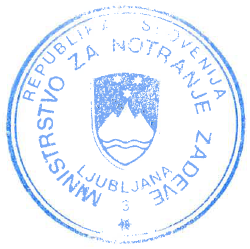 		Mag. Tatjana Bobnar		ministrica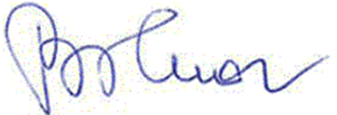 